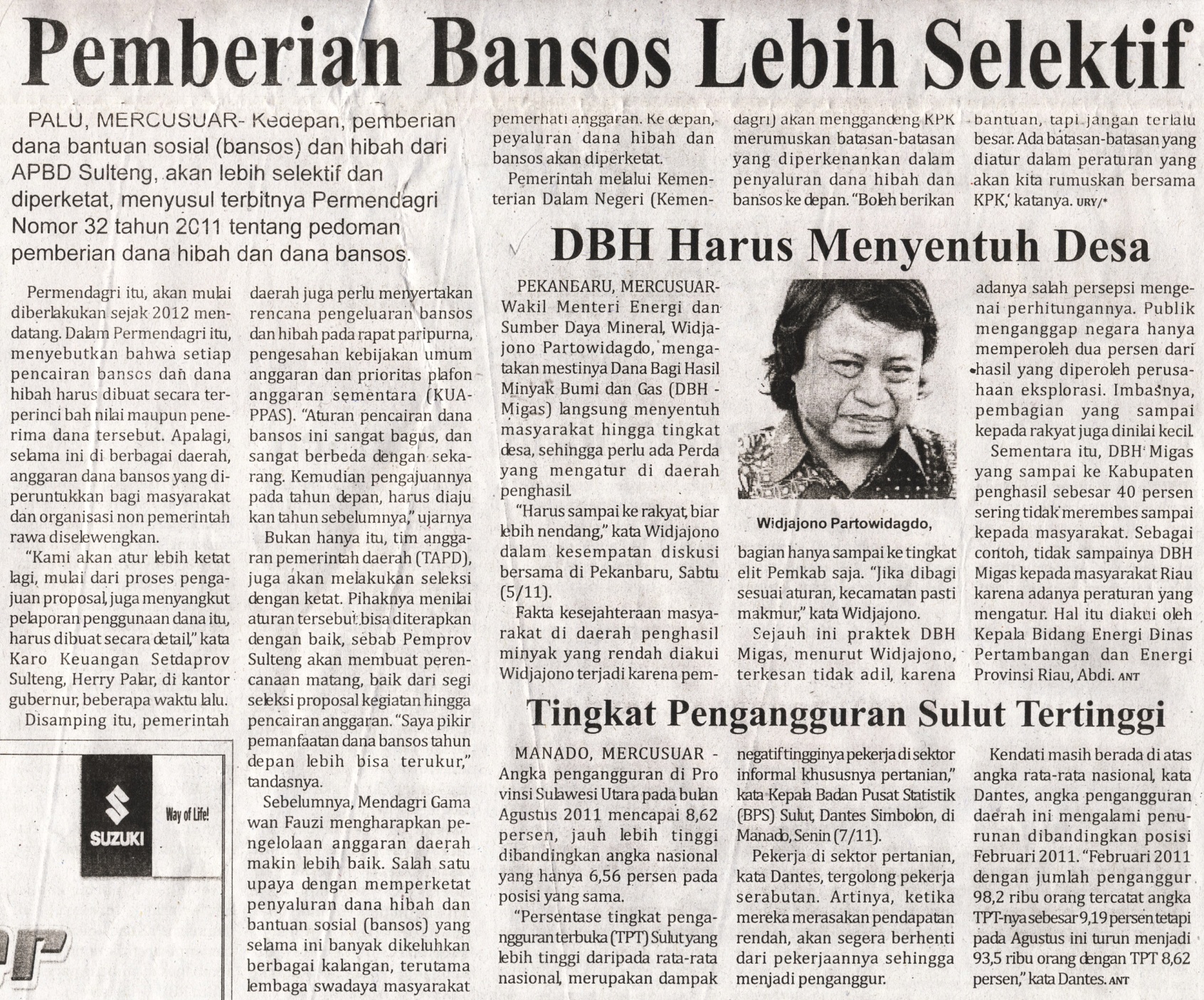 Harian:MercusuarKasubaudSulteng  IHari, tanggal:Selasa, 08 November  2011KasubaudSulteng  IKeterangan:Halaman 14 Kolom 2-6KasubaudSulteng  IEntitas:Provinsi SultengKasubaudSulteng  I